On Some typical kind of Continuity in Soft Topological SpaceS. Jackson1, N. Jenifa2, J. Sivasankar31Assistant Professor, 2Research Scholar (Reg. No. 19112232092010), 3Research Scholar (Reg. No. 22212232091009) PG and Research Department of Mathematics, V. O. Chidambaram College, (Affiliated to Manonmaniam Sundaranar University, Abishekapatti, Tirunelveli - 627 012), Thoothukudi-628 008, Tamil Nadu, India.1jmjjack2008@gmail.com 2jenifa.mat@voccollege.ac.in, 3shivu.san.jr@gmail.comABSTRACTIn this paper we have made an attempt to make results on some typical kind of continuous functions of Soft J Open and Soft J Closed sets in Soft Topological spaces.  This study also describes the characterization of continuity with reference to our Soft J Open sets in Soft Topological Spaces.Keywords—Soft J Open set, Soft J Continuous Functions, Soft Strongly J Continuous Functions and Soft Perfectly J Continuous Functions. INTRODUCTION 		Soft set hypothesis was proposed by Molodtsov [4] in 1999 to manage vulnerability in a parametric way. A Soft set is a defined group of sets, instinctively Soft on the grounds that the limit of the set relies upon the boundaries. One idea of a set is the idea of dubiousness.  Molodtsov [6] proposed Soft set as a totally nonexclusive numerical instrument for displaying vulnerabilities. There is no restricted condition to the depiction of articles.  One of the critical benefits of soft topological spaces lies in their capacity to deal with complex frameworks with deficient or problematic information. They can display questionable conditions, rough thinking, and manage fractional data in a more regular and natural way contrasted with customary topological spaces.PRELIMINARIESIn this section, we discuss the basic definitions and results of Soft set theory that can be considered from previous studies. Throughout this work,  refers to an initial universe,  is the power set of ,  denote the set of parameters and  denote Soft topological spaces where no Soft separation axioms are assumed until it is explicated.Definition 2.1:[6] A Soft set  on the universe  is deﬁned by the set of ordered pairs , where  such that  for all . Hence  is called an approximate function of the Soft set . The value of  may be arbitrary, some of them may be empty, some may have non empty intersection.Definition 2.2: [2]A Soft set  over  is said to be Null Soft Set denoted by Fϕ or  if for all , . A Soft set  over  is said to be an Absolute Soft Set denoted by FX or  if for all , Definition 2.3:[6] Let  be a collection of Soft sets over  with a fixed set  of parameters. Then,  is called a Soft topology on  if  belongs to . The union of any number of Soft sets in  belongs to . The intersection of any two Soft sets in  belongs to . The triplet  is called Soft topological Space over . The members of  are called Soft open sets in  and complements of them are called Soft closed sets in .Definition 2.4:[3] A Soft set  of a Soft topological space  is known as a Soft J Closed set if  when  and  is Soft -open.  stands for the set of all Soft J closed sets.Definition 2.5.[3] A Soft set  of a Soft topological space  is known as a Soft J Open set if its complement is a Soft J closed set.  stands for the set of all Soft J open sets.Definition 2.6. [1,5] A map  is said to be Soft continuous if the inverse image of every Soft open set in  is Soft open in .Soft semi-continuous if the inverse image of every Soft open set in  is Soft semi-open in .Soft pre-continuous if the inverse image of every Soft open set in  is Soft pre-open in .Soft -continuous if the inverse image of every Soft open set in  is Soft -open in .Soft -continuous if the inverse image of every Soft open set in  is Soft -open in .Soft g continuous if the inverse image of every Soft open set in  is Soft g open in .Soft sg continuous if the inverse image of every Soft open set in  is Soft sg-open in .Soft gs continuous if the inverse image of every Soft open set in  is Soft gs-open in .Soft gp continuous if the inverse image of every Soft open set in  is Soft gp-open in .Soft gpr continuous if the inverse image of every Soft open set in  is Soft pre-open in .Soft -continuous if the inverse image of every Soft open set in  is Soft g-open in .Soft g-continuous if the inverse image of every Soft open set in  is Soft g-open in .Soft -continuous if the inverse image of every Soft open set in  is Soft -open in .Soft JP continuous if the inverse image of every Soft open set in  is Soft JP open in .Result 2.7.[6] Each one of the Soft semi closed set remains Soft J closed.Each one of the Soft closed set remains Soft J closed.Each one of the Soft  set remains Soft J Closed.Each one of the Soft open set remains Soft J open.Each one of the Soft semi-open set remains Soft J open.Each one of the Soft α-open set remains Soft J open.Each one of the Soft J open set remains Soft gs-open.SOFT TOTALLY J CONTINUOUS FUNCTIONSDeﬁnition 3.1: A map  is known to be Soft totally J continuous if the inverse-image of each one of the Soft open set in  is both Soft J closed and Soft J open (i.e Soft J clopen) in .Theorem 3.2: Each one of the Soft perfectly J continuous map is Soft totally J continuous.Proof: Let  be Soft perfectly J continuous and  be a Soft open set in . Thereon  is Soft J open in . Since  is Soft Perfectly J continuous,  is Soft clopen in . By Result 2.7,  is Soft totally J continuous.Remark 3.3: It is observed from the subsequent illustration that the reverse implication of the above theorem is incorrect.Example 3.4: Let  Define  and  as  and . Consider the Soft topologies  where  and  are described this way:  and  where  and  are described this way:  and . Precisely the mapping  is Soft totally J continuous. The Soft set  defined as  is a Soft J open set in . But  is not Soft clopen in . Hence  is not Soft perfectly J continuous.Theorem 3.5: Each one of the Soft totally J continuous map is Soft J continuous.Proof: Let  is Soft totally J continuous and  be Soft open set in . Since  is Soft perfectly J continuous,  is Soft clopen in . Then by proposition 2.1.7 and 2.2.2,  is Soft J clopen in . Thereupon  is Soft totally J continuous.Remark 3.6: It is observed from the subsequent illustration that the reverse implication of the above theorem is incorrect.Example 3.7: Let  Define  and  as  and . Consider the Soft topologies  where  and  are described this way:  and  where  is described this way: . Let  be a Soft mapping. Precisely  is Soft J continuous but not Soft totally J continuous, because  is not Soft J clopen in .Theorem 3.8: Each one of the Soft totally J continuous map is Soft JA continuous.Proof:  is Soft J continuous. Let  be a Soft closed set in . Then  is Soft J closed in . Also,  is Soft JA closed in . Thus  is Soft JA continuous.SOFT CONTRA J CONTINUOUS FUNCTIONSDeﬁnition 4.1: A map  is known to be Soft Contra J continuous if the inverse-image of each one of the Soft open set in  is Soft J closed in .Example 4.2: Let  Define  and  as  and . Consider the Soft topologies  where  and  are deﬁned as  and  where  is described this way: . Let  be a Soft mapping. Precisely  is Soft contra J continuous.Proposition 4.3: If  is Soft contra semi continuous then it is Soft contra J continuous.Proof: It is verified by Result 2.7, that each one of the Soft semi closed set is Soft J closed in .Proposition 4.4: If  is Soft contra continuous then it is Soft contra J continuous .Proof: It is verified by Result 2.7, that each one of the Soft closed set is Soft J closed in .Proposition 4.5: If  is Soft contra -continuous then it is Soft contra J continuous .Proof: It is proved by Result 2.7, that each one of the Soft -closed set is Soft J closed in .Result 4.6: It is observed from the subsequent illustration that the reverse implication of the above propositions 4.3, 4.4, 4.5 are incorrect.Example 4.7: Consider the Soft open set  in Example 4.2. Here,  is not Soft semi-closed (Soft closed, Soft -closed) in . Hence  is Soft contra J continuous but not Soft contra semi continuous (Soft contra continuous, Soft contra -continuous).Remark 4.8: Soft J continuity and Soft contra J continuity are independent. It is observed from the subsequent illustration.Example 4.9:Let  Define  and  as  and . Consider the Soft topologies  where  and  are described this way:  and  where  and  are described this way: . Precisely the mapping  is Soft J continuous. The inverse-image of the Soft open set ,  is not a Soft J closed set in . Hence  is not Soft contra J continuous.Let  Define  and  as  and . Consider the Soft topologies  where  and  are deﬁned as  and  where  is described this way: . Let  be a Soft mapping. Precisely  is Soft contra J continuous. The Soft set  defined as  is Soft closed in  but its inverse-image  is not Soft J closed in . Hence  is not Soft J continuous.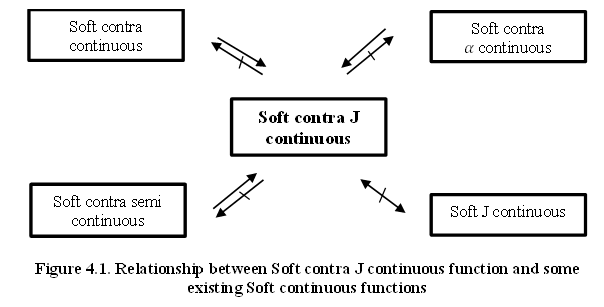 Lemma 4.10: The following properties hold for the Soft subsets  of a space .1.  and  if  is Soft open in .2.  then .Proof: The proof is obvious.Theorem 4.11: For a Soft mapping  the subsequent properties are equivalent. Assume that  is closed under any union and  is closed under any intersection.1.  is Soft contra J continuous.2. The inverse-image of a Soft closed set  of  is Soft J open.3.  for each one of the Soft subset of  of .4.  for each one of the subset  of .Proof: It is evident. Let  be any Soft subset of . Suppose . Then by lemma 4.10, there exists  such that . Thus  and . Therefore,  and . Thereon  for every Soft subset of  of . Let  be any Soft subset of . Then by (3) and Lemma 4.10,  and then . Let  be any Soft open subset of . Therefore, by hypothesis and by Lemma 4.11, . So, . This reveals that  is Soft J closed in . Hence  is Soft contra J continuous.Result 4.12: The composition of two Soft contra J continuous functions need not be Soft contra J continuous and it is observed from the subsequent illustration.Example 4.13: Let and Define  and  as  and . Consider the Soft topologies  where  and  are described this way: ,  where  is described this way:  and  where  and  are described this way: . Let  and  be two Soft mappings. Precisely  and  are Soft contra J continuous but their composition is not Soft contra J continuous because  is not Soft J closed in .Proposition 4.14: If  is Soft J irresolute and  is Soft contra J continuous then their composition  is Soft contra J continuous.Proof: Let  be a Soft closed set in . Since  is Soft contra J continuous  is Soft J open in . Because  is Soft J irresolute,  is Soft J open in . So  is Soft contra J continuous.Proposition 4.15: If  is Soft contra J continuous and  is Soft continuous then their composition  is Soft contra J continuous.Proof: Let  be a Soft closed set in . Since  is Soft continuous  is Soft closed in . Since  is Soft contra J continuous  is Soft J open in . Thus  is Soft contra J continuous.Proposition 4.16: If  is Soft contra semi continuous and  is Soft continuous then their composition  is Soft contra J continuous.Proof: Let  be a Soft closed set in . Since  is Soft continuous  is Soft closed in . Since  is Soft contra semi continuous  is Soft semi open in . By Result 2.7,  is Soft J open in . Thus  is Soft contra J continuous.Proposition 4.17: If  is Soft contra -continuous and  is Soft continuous then their composition  is Soft contra J continuous.Proof: Let  be a Soft closed set in . Since  is Soft continuous  is Soft closed in . Since  is Soft contra -continuous,  is Soft -open in . By Result 2.7,  is Soft J open in . Thus  is Soft contra J continuous.Theorem 4.18: Let  be any family of Soft topological spaces. If  is Soft contra J continuous then  is Soft contra J continuous for each , where  is the Soft projection of  onto .Proof: It has been verified by the combination of facts that Soft projection is continuous.Theorem 4.19: If  is a Soft surjective J open map and  is a map such that their composition  is Soft contra J continuous, then  is Soft contra J continuous.Proof: Let  be a Soft closed set in . Since  is a Soft contra J continuous,  is Soft J open in . Because  is Soft surjective and Soft J open,  is Soft J open in . Thereon  is Soft contra J continuous.Theorem 4.20: If  is Soft contra J continuous and  is Soft regular then  is Soft J continuous.Proof: Let  be an arbitrary Soft point of  and  be a Soft open set of  containing . Since  is Soft regular, there exists a Soft open set  in  containing  such that . Now,  is a Soft closed set in  containing  and  is Soft contra J continuous. Therefore, by theorem 4.11 there exists  such that . Then . Hence  is Soft J continuous.Proposition 4.21: If  is contra Soft semi continuous and  is Soft contra continuous  is Soft J continuous.Proof: Let  be a any Soft closed set in . Since  is Soft contra continuous,  is Soft open in . Since  is contra Soft semi continuous  is Soft semi closed set in . Because each one of the Soft semi closed set is Soft J closed,  is Soft J closed set in . Thus  is Soft J continuous.Theorem 4.22: If  and  be any two maps then  is Soft J irresolute if both  and  are Soft J irresolute. is Soft J continuous if  is Soft J irresolute and  is Soft J continuous.Proof:Let  be a Soft J closed set in . Since  is Soft J irresolute,  is Soft J closed in . Because  is Soft J irresolute  is Soft J closed in . So,  is Soft J irresolute.Let  be a Soft closed set in . Since  is Soft J continuous  is Soft J closed in . Since  is Soft J irresolute  is Soft J closed in . So,  is Soft J continuous.Theorem 4.23: If  and  be any two Soft maps then is Soft continuous if  is Soft strongly J continuous and  are Soft J continuous. is Soft strongly J continuous if both  and  are Soft strongly J continuous. is Soft strongly J continuous if  is Soft continuous and  is Soft strongly J continuous. is Soft continuous if  is Soft strongly J continuous and  is Soft continuous. is Soft J irresolute if  is Soft J continuous and  is Soft strongly J continuous.Proof:Let  be a Soft closed set in . Since  is Soft J continuous  is Soft J closed in . Since  is Soft strongly J continuous  is Soft closed in . So,  is Soft continuous.Let  be a Soft J closed set in . Since  is Soft strongly J continuous  is Soft closed in . By Result 2.7, is Soft J closed set in . Because  is also Soft strongly J continuous,   is Soft closed in . Thus  is Soft strongly J continuous.Let  be a Soft J closed set in . Since  is Soft strongly J continuous  is Soft closed in . Since  is Soft continuous  is Soft closed in . Thus  is Soft strongly J continuous.Let  be a Soft closed set in . Since  is Soft continuous  is Soft closed in . By Result 2.7,  is Soft J closed set in . As  is Soft strongly J continuous,  is Soft closed in . So,  is Soft continuous.Let  be a Soft J closed set in . Because  is Soft strongly J continuous  is Soft closed in . Since  is Soft J continuous  is Soft J closed in . Thus  is Soft J irresolute.Theorem 4.24: If  and  be any two Soft maps then is Soft perfectly continuous if  is Soft strongly continuous and  are Soft perfectly continuous. is Soft perfectly J continuous if both  and  are Soft perfectly J continuous. is Soft perfectly J continuous if  is Soft perfectly J continuous and  is Soft J irresolute.Proof:Let  be a Soft J closed set in . Since  is Soft perfectly J continuous  is Soft clopen in . Since  is Soft strongly J continuous  is Soft clopen in . Thus  is Soft perfectly continuous.Let  be a Soft J closed set in . Since  is Soft perfectly J continuous  is Soft clopen in . By Result 2.7,  is Soft J closed set in . Now,  is also Soft perfectly J continuous, then  is Soft clopen in . Thus is Soft perfectly J continuous.Let  be a Soft J closed set in . Since  is Soft J irresolute,  is Soft J closed set in . Since  is Soft perfectly J continuous  is Soft clopen in . So,  is Soft perfectly J continuous.Theorem 4.25: If  and  be any two Soft maps then is Soft perfectly continuous if  is Soft perfectly J continuous and  are Soft strongly J continuous. is Soft strongly J continuous if  is Soft perfectly J continuous and  is Soft continuous.Proof:Let  be a Soft J closed set in . Since  is Soft strongly J continuous  is Soft closed set in . By Result 2.7,  is Soft JP closed set in . Since  is Soft perfectly J continuous  is Soft clopen in . Thus  is Soft perfectly continuous.Let  be a Soft J closed set in . Since  is Soft perfectly J continuous  is Soft clopen in . Since  is Soft continuous  is Soft clopen in .Thus  is Soft perfectly J continuous.Theorem 4.26: Let  and  be any two maps then their composition  is Soft perfectly J continuous if  is Soft strongly continuous and  is Soft perfectly J continuous.Proof: Let  be a Soft J closed set in . Since  is Soft strongly continuous  is Soft closed in . Since  is Soft perfectly J continuous  is Soft J clopen in . Thus  is Soft perfectly J continuous.Theorem 4.27: If  is Soft strongly J continuous and  is Soft contra J continuous then their composition  is Soft contra continuous.Proof: Let  be a Soft closed set in . Since  is Soft contra J continuous  is Soft J open in . Since  is Soft strongly J continuous  is Soft open in . Thus  is Soft contra continuous.Theorem 4.28: If  is Soft perfectly J continuous and  is Soft contra J continuous then their composition  is Soft contra J continuous.Proof: Let  be a Soft closed set in . Since  is Soft contra J continuous  is Soft J open in . Since  is Soft perfectly J continuous  is Soft clopen in . Then by Result 2.7,  is Soft J open in . Thus  is Soft contra J continuous.REFERENCES[1] Arockia Rani, I & Selvi, A 2015, ‘On Soft Contra  Continuous Functions in Soft Topological Spaces’, International Journal of Mathematical Trends & Technology, vol. 19, no. 1, pp. 80-90.[2] Jackson, S & Chitra, S 2021, ‘The New Class of Closed and Open Sets in Soft Topological Spaces’, Journal of the Maharaja Sayajirao University of Baroda, vol. 55, pp. 78-85.[3] Jackson S and Jenifa N, ‘A New Class of Soft Generalized Closed Sets in Soft Topological Spaces’, Studies in Indian Place Names, vol. 40(70),pp.3380-3385, 2020.[4] Jun, YB, Kim, HS & Park, CH 2011, ‘Positive Implicative Ideals of BCK-algebras Based on A Soft Set Theory’, Bull. Malays. Math. Sci. Soc., vol. 34, no. 2, pp. 345-354.[5] Maji, PK, Roy, AR & Biswas 2002, ‘An Application of Soft Sets in A Decision Making Problem’, Computers and Mathematics with applications, vol. 44, no. 8/9, pp. 1077-1083.[6] Molodtsov, D 1999, ‘Soft Set Theory First Results’, Computers and Mathematics with Applications, vol. 37, pp. 19-31.[7] Nakaoka, F & Oda, N 2003, ‘Some Properties of Maximal Open Sets,’ International Journal of Mathematics and Mathematical Sciences, vol. 21, pp. 1331-1340.